ОБЩИЕ СВЕДЕНИЯВид практики учебнаяТип практикиОзнакомительная практика.Способы проведения практикистационарная Сроки, форма проведения и продолжительность практикиМесто проведения практикив структурном подразделении университета, предназначенном для проведения практической подготовки:лаборатории кафедры Материаловедения и товарной экспертизы,При необходимости рабочая программа практики может быть адаптирована для условий проведения практики в дистанционном формате.Форма промежуточной аттестациизачет с оценкой Для лиц с ограниченными возможностями здоровья и инвалидов место прохождения практики учитывает особенности их психофизического развития, индивидуальные возможности, состояние здоровья и требования по доступности. При необходимости для прохождения практики создаются специальные рабочие места в соответствии с характером нарушений, а также с учетом выполняемых обучающимся-инвалидом или обучающимся с ОВЗ трудовых функций, вида профессиональной деятельности и характера труда.Место практики в структуре ОПОПУчебная практика ознакомительная относится к части, формируемой участниками образовательных отношений.Во время прохождения практики используются результаты обучения, полученные в ходе изучения предшествующих дисциплин и прохождения предшествующих практик:-          Текстильное материаловедение;-          Техническая экспертиза продукции текстильной и легкой продукции;Производственная практика. Технологическая (проектно-технологическая) практика.Данная практика закрепляет и развивает практико-ориентированные результаты обучения дисциплин, освоенных студентом на предшествующем ей периоде, в соответствии с определенными ниже компетенциями. В дальнейшем, полученный на практике опыт профессиональной деятельности, применяется при прохождении последующих практик и (или) выполнении выпускной квалификационной работы.ЦЕЛИ И ЗАДАЧИ ПРАКТИКИЦель учебной практики:Закрепление и углубление теоретической подготовки обучающегося и приобретение им практических навыков и компетенций в сфере профессиональной деятельности.Цели учебной практики:закрепление теоретических знаний, полученных при изучении дисциплин учебного плана;развитие и накопление специальных навыков, изучение и участие в разработке организационно-методических и нормативных документов для решения отдельных задач по месту прохождения практики;ознакомление с содержанием основных работ и исследований, выполняемых на предприятии или в организации по месту прохождения практики;участие в стендовых и промышленных испытаниях или исследованиях;приобретение практических навыков в будущей профессиональной деятельности или в отдельных ее разделах и т.д..Задачи учебной (ознакомительной) практики:закрепление теоретических знаний, полученных при изучении дисциплин базовой части;изучение научной и нормативной документации в области ассортимента текстильных текстильных материалов и изделий, оборудования; приобретение практических навыков и компетенций в сфере профессиональной деятельности в условиях учебной лаборатории, направленное на закрепление и углубление теоретической подготовки обучающегося;пользование измерительными приборами для оценки качества текстильных материалов и изделий.3. ФОРМИРУЕМЫЕ КОМПЕТЕНЦИИ, ИНДИКАТОРЫ ДОСТИЖЕНИЯ КОМПЕТЕНЦИЙ, СООТНЕСЁННЫЕ С ПЛАНИРУЕМЫМИ РЕЗУЛЬТАТАМИ ОБУЧЕНИЯ ПО ПРАКТИКЕ4. СТРУКТУРА И ОБЪЕМ ПРАКТИКИ ПО ВИДАМ ЗАНЯТИЙОбщая трудоёмкость учебной (ознакомительной) практики составляет:СОДЕРЖАНИЕ И СТРУКТУРА ПРАКТИКИИНДИВИДУАЛЬНОЕ ЗАДАНИЕ НА ПРАКТИКУИндивидуальное задание обучающегося на практику составляется руководителем практики и включает в себя типовые задания и частные задания для каждого обучающегося, отражающие специфику организации практики на базе структурных подразделений университета.Типовые задания на практикуПример типового задания на учебную ознакомительную практику:Вариант 11. Объект исследования: Ткани бельевого назначения.2. Изучить и проанализировать Технические регламенты применительно к этим тканям.3. Выбрать определяющие показатели качества.4. Подобрать и изучить стандарты на методы испытаний.Вариант 21. Получить массив результатов испытаний текстильного материала.  2. Рассчитать сводные выборочные характеристики.3. Определить анормальность результатов измерений.4. Оценить соответствие результатов нормальному закону распределения.Частные индивидуальные задания на практикуСодержательная часть частного индивидуального задания на практику для каждого обучающегося составляется руководителем практики в зависимости от функциональных особенностей материально-технического обеспечения помещений университета, предназначенных для проведения практической подготовки. Обучающийся вправе участвовать в формировании списка своих задач, учитывая особенности осуществляемой им при этом научной деятельности или для повышения эффективности подготовки выпускной квалификационной работы.РЕЗУЛЬТАТЫ ПРАКТИКИ, КРИТЕРИИ УРОВНЯ СФОРМИРОВАННОСТИ КОМПЕТЕНЦИЙ, СИСТЕМА И ШКАЛА ОЦЕНИВАНИЯСоотнесение планируемых результатов практики с уровнями сформированности компетенцийОЦЕНОЧНЫЕ СРЕДСТВА ДЛЯ ТЕКУЩЕГО КОНТРОЛЯ УСПЕВАЕМОСТИ И ПРОМЕЖУТОЧНОЙ АТТЕСТАЦИИ Проверка достижения результатов обучения по практике осуществляется в рамках текущей и промежуточной аттестации.Текущий контроль успеваемости по практикеПри проведении текущего контроля по практике проверяется уровень сформированности у обучающихся компетенций, указанных в разделе 3 настоящей программы с применением оценочных средств:собеседование по технике безопасности;собеседование по индивидуальным заданиям практики.Основные положения инструкции по технике безопасности в лаборатории:1. Общие положения инструкции.2. Требования безопасности во время работы.3. Работа с электрическими приборами и оборудованием. 4. Работа с газами.5. Работа с применением вакуума. 6. Работа с горючими и взрывоопасными веществами. 7. Требования безопасности по окончании работ.8. Требования безопасности в аварийных и опасных ситуациях.9. Действия по окончании работы. Примерный перечень вопросов собеседования по заданиям:1. Текстильное материаловедение, как наука, ее связь с другими науками.2. Классификация текстильных материалов.3. Классификация текстильных волокон. Основные виды волокон.4. Хлопковые волокна: строение, свойства.5. Особенности строения, свойства и области применения хлопка.6. Волокна льна: строение, свойства.7. Особенности строения, свойства и области применения льняного волокна.8. Волокна шерсти: строение, свойства, типы шерстяных волокон.10. Особенности строения, свойства и области применения волокон шерсти.11. Натуральный шелк: строение, свойства.12. Особенности строения, свойства и области применения натурального шелка.13. Классификация химических волокон. Особенности их строения, свойства и область применения.14. Искусственные волокна: строение, свойства.15. Синтетические волокна: строение, свойства.Критерии оценивания текущего контроля выполнения заданий практикиПромежуточная аттестация успеваемости по практикеПромежуточная аттестации проводится в форме зачета с оценкой.Оценка определяется по совокупности результатов текущего контроля успеваемости, и оценки на зачете (защита отчета по практике).Формами отчетности по итогам практики являются:дневник практики, (заполняется обучающимся и содержит ежедневные записи о проделанной работе);письменный отчет о практике;Критерии оценки промежуточной аттестации практикиСИСТЕМА И ШКАЛА ОЦЕНИВАНИЯ СФОРМИРОВАННОСТИ КОМПЕТЕНЦИЙОценка по практике выставляется обучающемуся с учётом результатов текущей и промежуточной аттестации.Система оцениванияОБЕСПЕЧЕНИЕ ОБРАЗОВАТЕЛЬНОГО ПРОЦЕССА ДЛЯ ЛИЦ С ОГРАНИЧЕННЫМИ ВОЗМОЖНОСТЯМИ ЗДОРОВЬЯПрактика для обучающихся из числа инвалидов и лиц с ограниченными возможностями здоровья (далее – ОВЗ) организуется и проводится на основе индивидуального личностно-ориентированного подхода.Обучающиеся из числа инвалидов и лиц с ОВЗ могут проходить практику как совместно с другими обучающимися (в учебной группе), так и индивидуально (по личному заявлению).Обучающиеся данной категории могут проходить практику в профильных организациях (на предприятиях, в учреждениях), определенных для учебной группы, в которой они обучаются, если это не создает им трудностей в прохождении практики и освоении программы практики.При наличии необходимых условий для освоения программы практики и выполнения индивидуального задания (или возможности создания таких условий) практика обучающихся данной категории может проводиться в структурных подразделениях университета.При определении места практики для обучающихся из числа инвалидов и лиц с ОВЗ особое внимание уделяется безопасности труда и оснащению (оборудованию) рабочего места. Рабочие места, предоставляемые предприятием (организацией, учреждением), должны (по возможности) обеспечивать беспрепятственное нахождение указанным лицом на своем рабочем месте для выполнения трудовых функций.При необходимости рабочая программа практики может быть адаптирована для лиц с ограниченными возможностями здоровья.Индивидуальные задания формируются руководителем практики от университета с учетом особенностей психофизического развития, индивидуальных возможностей и состояния здоровья каждого конкретного обучающегося данной категории и должны соответствовать требованиям выполнимости и посильности.Объем, темп, формы работы устанавливаются индивидуально для каждого обучающегося данной категории. В зависимости от нозологии максимально снижаются противопоказанные (зрительные, звуковые, мышечные и др.) нагрузки.Применяются методы, учитывающие динамику и уровень работоспособности обучающихся из числа инвалидов и лиц с ОВЗ. Осуществляется комплексное сопровождение инвалидов и лиц с ОВЗ во время прохождения практики, которое включает в себя учебно-методическую и психолого-педагогическую помощь и контроль со стороны руководителей практики от университета и от предприятия (организации, учреждения), корректирование (при необходимости) индивидуального задания и программы практики.Учебно-методические материалы представляются в формах, доступных для изучения студентами с особыми образовательными потребностями с учетом нозологических групп инвалидов.При необходимости, обучающемуся предоставляется дополнительное время для подготовки ответа и (или) защиты отчета.МАТЕРИАЛЬНО-ТЕХНИЧЕСКОЕ ОБЕСПЕЧЕНИЕ ПРАКТИКИМатериально-техническое обеспечение практики соответствует требованиям ФГОС и включает в себя: лаборатории, специально оборудованные кабинеты, измерительные и вычислительные комплексы, бытовые помещения, соответствующие действующим санитарным и противопожарным нормам, а также требованиям техники безопасности при проведении учебных и научно-производственных работ.УЧЕБНО-МЕТОДИЧЕСКОЕ И ИНФОРМАЦИОННОЕ ОБЕСПЕЧЕНИЕ УЧЕБНОЙ  ПРАКТИКИИНФОРМАЦИОННОЕ ОБЕСПЕЧЕНИЕ УЧЕБНОГО ПРОЦЕССАРесурсы электронной библиотеки, информационно-справочные системы и профессиональные базы данных: Перечень программного обеспечения ЛИСТ УЧЕТА ОБНОВЛЕНИЙ РАБОЧЕЙ ПРОГРАММЫ ПРАКТИКИВ рабочую программу практики внесены изменения/обновления и утверждены на заседании кафедры:Министерство науки и высшего образования Российской ФедерацииМинистерство науки и высшего образования Российской ФедерацииФедеральное государственное бюджетное образовательное учреждениеФедеральное государственное бюджетное образовательное учреждениевысшего образованиявысшего образования«Российский государственный университет им. А.Н. Косыгина«Российский государственный университет им. А.Н. Косыгина(Технологии. Дизайн. Искусство)»(Технологии. Дизайн. Искусство)»Институт Текстильный институтКафедраМатериаловедения и товарной экспертизыРАБОЧАЯ ПРОГРАММАУЧЕБНОЙ  ПРАКТИКИРАБОЧАЯ ПРОГРАММАУЧЕБНОЙ  ПРАКТИКИРАБОЧАЯ ПРОГРАММАУЧЕБНОЙ  ПРАКТИКИУчебная практика. Ознакомительная практикаУчебная практика. Ознакомительная практикаУчебная практика. Ознакомительная практикаУровень образования бакалавриатбакалавриатНаправление подготовки/Специальность29.03.02Технологии и проектирование текстильных изделийНаправленность (профиль)/СпециализацияЭкспертиза и товароведение изделий текстильной и легкой промышленностиЭкспертиза и товароведение изделий текстильной и легкой промышленностиСрок освоения образовательной программы по очной форме обучения4 года4 годаФорма(-ы) обученияочнаяочнаяРабочая программа учебной практики «Учебная практика. Ознакомительная практика» основной профессиональной образовательной программы высшего образования, рассмотрена и одобрена на заседании кафедры, протокол № 12 от 24.06.2021 г.Рабочая программа учебной практики «Учебная практика. Ознакомительная практика» основной профессиональной образовательной программы высшего образования, рассмотрена и одобрена на заседании кафедры, протокол № 12 от 24.06.2021 г.Рабочая программа учебной практики «Учебная практика. Ознакомительная практика» основной профессиональной образовательной программы высшего образования, рассмотрена и одобрена на заседании кафедры, протокол № 12 от 24.06.2021 г.Рабочая программа учебной практики «Учебная практика. Ознакомительная практика» основной профессиональной образовательной программы высшего образования, рассмотрена и одобрена на заседании кафедры, протокол № 12 от 24.06.2021 г.Разработчики рабочей программы учебной практики:Разработчики рабочей программы учебной практики:Разработчики рабочей программы учебной практики:Разработчики рабочей программы учебной практики:к.т.н., доцент                                                                     Г.М. Чернышева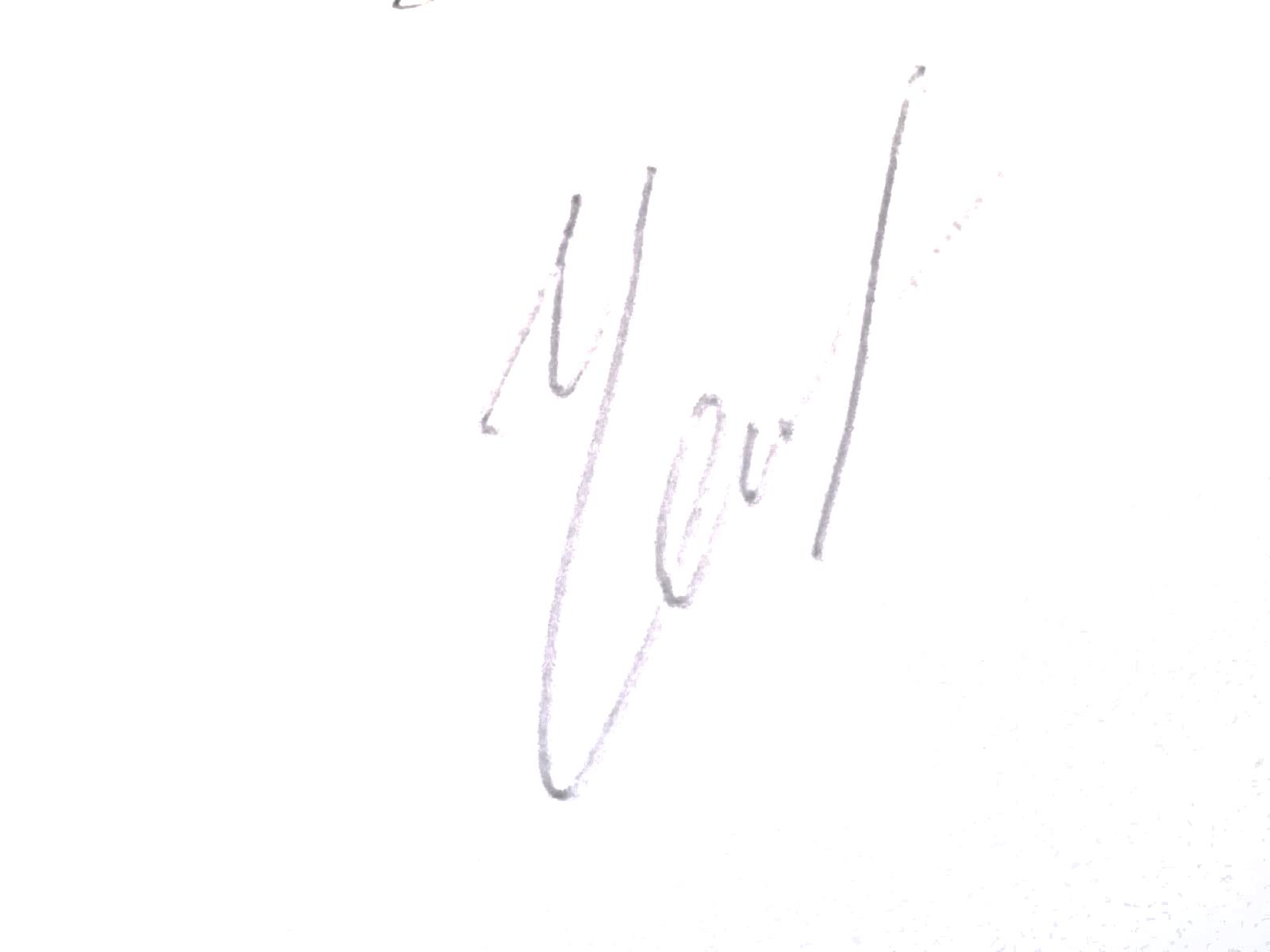                                                                      Г.М. Чернышевак.т.н., доцент                                                        Е.Б. Демократова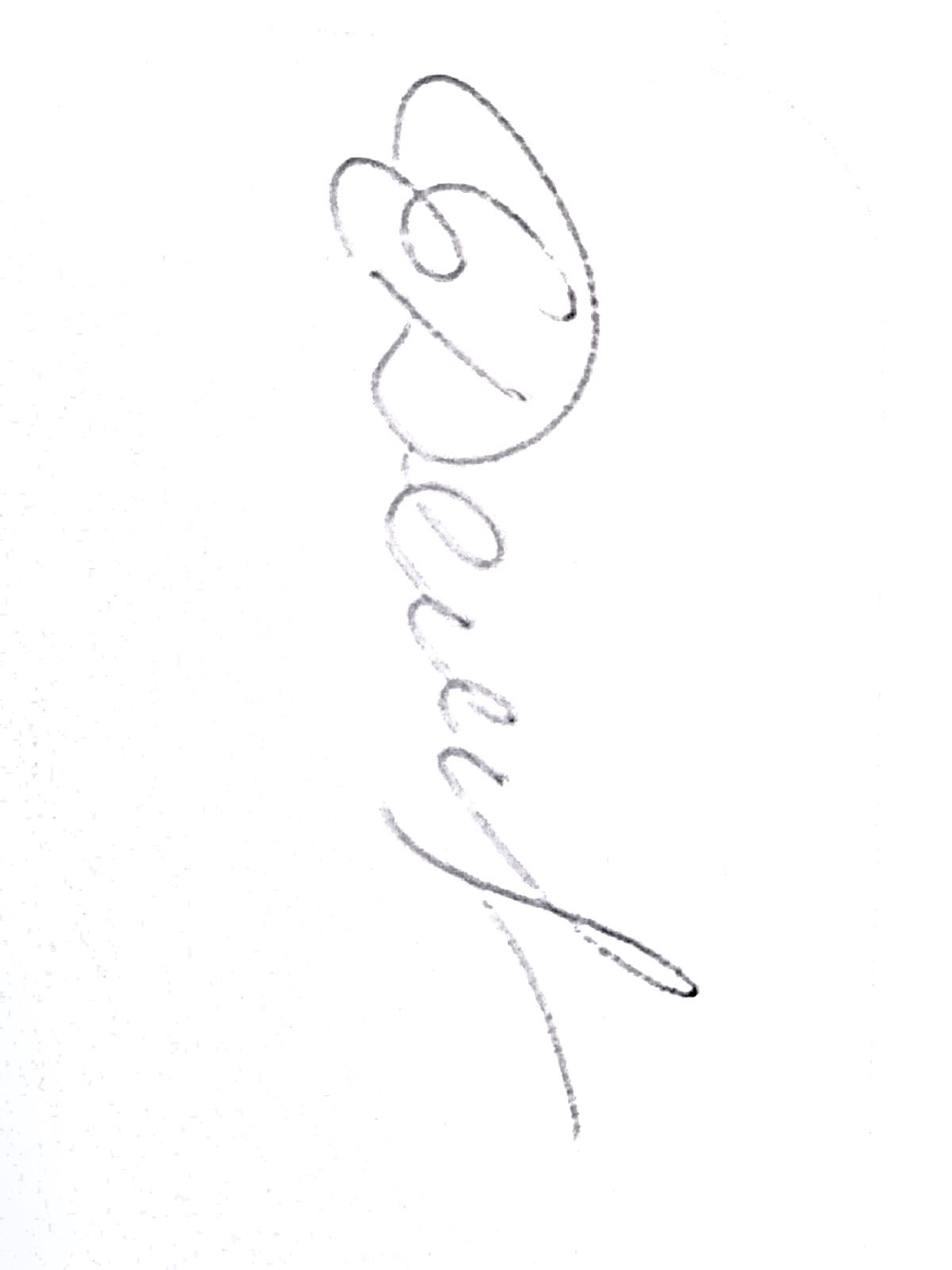                                                         Е.Б. ДемократоваЗаведующий кафедрой:Заведующий кафедрой:                         д.т.н., профессор Ю.С. Шустов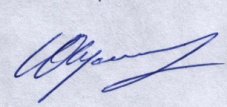 семестрформа проведения практикипродолжительность практикишестойнепрерывно (выделяется один период)3 неделиКод и наименование компетенцииКод и наименование индикаторадостижения компетенцииПланируемые результаты обучения при прохождении практики УК-2 Способен определять круг задач в рамках поставленной цели и выбирать оптимальные способы их решения, исходя из действующих правовых норм, имеющихся ресурсов и ограниченийИД-УК-2.1Анализ поставленной цели и определение круга задач в рамках поставленной цели, связей между ними и ожидаемых результатов их решения, анализ альтернативных вариантов для достижения намеченных результатов; использование нормативно-правовой документации в сфере профессиональной деятельности.использует типологию и принципы формирования команд, способы социального взаимодействия; осуществляет социальное взаимодействие на основе сотрудничества с соблюдением этических принципов их реализации;проявляет уважение к мнению и культуре других;определяет свою роль в команде распределяет роли в условиях командного взаимодействия; пользуется различными методиками оценки своих действий, приемами самореализации.оценивает правильность своих решений поставленных задач; способен корректировать свои решения профессиональных задач УК-2 Способен определять круг задач в рамках поставленной цели и выбирать оптимальные способы их решения, исходя из действующих правовых норм, имеющихся ресурсов и ограниченийИД-УК-2.2Оценка решения поставленных задач в зоне своей ответственности в соответствии с запланированными результатами контроля, корректировка способов решения профессиональных задач.использует типологию и принципы формирования команд, способы социального взаимодействия; осуществляет социальное взаимодействие на основе сотрудничества с соблюдением этических принципов их реализации;проявляет уважение к мнению и культуре других;определяет свою роль в команде распределяет роли в условиях командного взаимодействия; пользуется различными методиками оценки своих действий, приемами самореализации.оценивает правильность своих решений поставленных задач; способен корректировать свои решения профессиональных задачУК-6Способен управлять своим временем, выстраивать и реализовывать траекторию саморазвития на основе принципов образования в течение всей жизниИД-УК-6.1 Использование инструментов и методов управления временем при выполнении конкретных задач, проектов, при достижении поставленных целей.знает инструменты и методы управления временем;использует инструменты и методы управления временем; способен управлять временем при выполнении конкретных задач, проектов, при достижении поставленных целей;Определяет приоритеты собственной деятельности;Способен реализовывать цели личностного развития и профессионального роста.УК-6Способен управлять своим временем, выстраивать и реализовывать траекторию саморазвития на основе принципов образования в течение всей жизниИД-УК-6.2 Определение приоритетов собственной деятельности, личностного развития и профессионального роста. Построение профессиональной карьеры и определение стратегии профессионального развития.знает инструменты и методы управления временем;использует инструменты и методы управления временем; способен управлять временем при выполнении конкретных задач, проектов, при достижении поставленных целей;Определяет приоритеты собственной деятельности;Способен реализовывать цели личностного развития и профессионального роста.по очной форме обучения – 3з.е.108час.Наименование этапов практикиТрудоемкость, часСодержание практической работы,включая аудиторную, внеаудиторную и иную контактную работу, а также самостоятельную работу обучающегосяФормы текущего контроля успеваемостиТретий семестрТретий семестрТретий семестрТретий семестрОрганизационный/ознакомительный18организационное собрание для разъяснения целей, задач, содержания и порядка прохождения практики;формулировка и распределение задач для формирования индивидуальных заданий;согласование индивидуального задания по прохождению практики;разработка и утверждение индивидуальной программы практики и графика выполнения исследования.собеседование по этапам прохождения практики с определением качества фактически выполненных частей индивидуального задания на практику:учёт посещаемости и наличие конспекта ознакомительной лекции и инструктажа по технике безопасности,проверка знаний и умений применения методов  исследований. Основной72Практическая работа (работа по месту практики):1. Выполнение типового практического задания:сбор, обработка и систематизация материала для выполнения задания по практике;2. Выполнение частного практического задания:- изучение и анализ технических регламентов;- изучение стандартов на методы испытаний;- изучение приборов для проведения испытаний.3. Ведение дневника практики.собеседование по этапам прохождения практики с определением качества фактически выполненных частей индивидуального задания на практик,проверка выполненного раздела программы практики,проверка дневника практики.Заключительный18подготовка отчетной документации по итогам практики;оформление дневника практики; написание отчета по практике на основе аналитических материалов по результатам исследования;- защита отчета по практике на зачете.собеседование по этапам прохождения практики с определением качества фактически выполненных частей индивидуального задания на практику:представление обучающимся:дневника практики,отчета по практике.Уровни сформированности компетенцийИтоговое количество балловв 100-балльной системепо результатам текущей и промежуточной аттестацииОценка в пятибалльной системепо результатам текущей и промежуточной аттестацииПоказатели уровней сформированности универсальной(-ых) компетенции(-й)Показатели уровней сформированности общепрофессиональной (-ых) компетенции(-й)Показатели уровней сформированности профессиональной(-ых)компетенции(-й)Уровни сформированности компетенцийИтоговое количество балловв 100-балльной системепо результатам текущей и промежуточной аттестацииОценка в пятибалльной системепо результатам текущей и промежуточной аттестации УК-2 ИД-УК-2.1ИД-УК-2.2УК-6 ИД-УК-6.1ИД-УК-6.2высокийзачтено (отлично)Обучающийся:  определяет круг задач в рамках поставленной цели, исходя из действующих правовых норм;определяет ожидаемые результаты решения выделенных задач; работает с нормативной и научной документацией;анализирует деятельность предприятия с использование SWOT-анализа для выявления проблемных зон в организации систем управления;использует навыки  приобретения новых знаний , оптимального управления своим временем для саморазвития на основе принципов образования.Обучающийся:  определяет круг задач в рамках поставленной цели, исходя из действующих правовых норм;определяет ожидаемые результаты решения выделенных задач; работает с нормативной и научной документацией;анализирует деятельность предприятия с использование SWOT-анализа для выявления проблемных зон в организации систем управления;использует навыки  приобретения новых знаний , оптимального управления своим временем для саморазвития на основе принципов образования.Обучающийся:  определяет круг задач в рамках поставленной цели, исходя из действующих правовых норм;определяет ожидаемые результаты решения выделенных задач; работает с нормативной и научной документацией;анализирует деятельность предприятия с использование SWOT-анализа для выявления проблемных зон в организации систем управления;использует навыки  приобретения новых знаний , оптимального управления своим временем для саморазвития на основе принципов образования.повышенныйзачтено (хорошо)Обучающийся:  определяет круг задач в рамках поставленной цели, исходя из действующих правовых норм;определяет ожидаемые результаты решения выделенных задач; затрудняется работать с нормативной и научной документацией;анализирует деятельность предприятия с использование SWOT-анализа для выявления проблемных зон в организации систем управления;использует навыки  приобретения новых знаний , оптимального управления своим временем для саморазвития на основе принципов образования.Обучающийся:  определяет круг задач в рамках поставленной цели, исходя из действующих правовых норм;определяет ожидаемые результаты решения выделенных задач; затрудняется работать с нормативной и научной документацией;анализирует деятельность предприятия с использование SWOT-анализа для выявления проблемных зон в организации систем управления;использует навыки  приобретения новых знаний , оптимального управления своим временем для саморазвития на основе принципов образования.Обучающийся:  определяет круг задач в рамках поставленной цели, исходя из действующих правовых норм;определяет ожидаемые результаты решения выделенных задач; затрудняется работать с нормативной и научной документацией;анализирует деятельность предприятия с использование SWOT-анализа для выявления проблемных зон в организации систем управления;использует навыки  приобретения новых знаний , оптимального управления своим временем для саморазвития на основе принципов образования.базовыйзачтено (удовлетворительно)Обучающийся:не может определить круг задач в рамках поставленной цели, исходя из действующих правовых норм;определяет ожидаемые результаты решения выделенных задач; затрудняется работать с нормативной и научной документацией;анализирует деятельность предприятия с использование SWOT-анализа для выявления проблемных зон в организации систем управления;- не использует навыки  приобретения новых знаний , оптимального управления своим временем для саморазвития на основе принципов образования.Обучающийся:не может определить круг задач в рамках поставленной цели, исходя из действующих правовых норм;определяет ожидаемые результаты решения выделенных задач; затрудняется работать с нормативной и научной документацией;анализирует деятельность предприятия с использование SWOT-анализа для выявления проблемных зон в организации систем управления;- не использует навыки  приобретения новых знаний , оптимального управления своим временем для саморазвития на основе принципов образования.Обучающийся:не может определить круг задач в рамках поставленной цели, исходя из действующих правовых норм;определяет ожидаемые результаты решения выделенных задач; затрудняется работать с нормативной и научной документацией;анализирует деятельность предприятия с использование SWOT-анализа для выявления проблемных зон в организации систем управления;- не использует навыки  приобретения новых знаний , оптимального управления своим временем для саморазвития на основе принципов образования.низкийнеудовлетворительно/не зачтеноОбучающийся:не может определить круг задач в рамках поставленной цели, исходя из действующих правовых норм;не может определить ожидаемые результаты решения выделенных задач; затрудняется работать с нормативной и научной документацией;не может проанализировать деятельность предприятия с использование SWOT-анализа для выявления проблемных зон в организации систем управления;- не использует навыки  приобретения новых знаний , оптимального управления своим временем для саморазвития на основе принципов образования.Обучающийся:не может определить круг задач в рамках поставленной цели, исходя из действующих правовых норм;не может определить ожидаемые результаты решения выделенных задач; затрудняется работать с нормативной и научной документацией;не может проанализировать деятельность предприятия с использование SWOT-анализа для выявления проблемных зон в организации систем управления;- не использует навыки  приобретения новых знаний , оптимального управления своим временем для саморазвития на основе принципов образования.Обучающийся:не может определить круг задач в рамках поставленной цели, исходя из действующих правовых норм;не может определить ожидаемые результаты решения выделенных задач; затрудняется работать с нормативной и научной документацией;не может проанализировать деятельность предприятия с использование SWOT-анализа для выявления проблемных зон в организации систем управления;- не использует навыки  приобретения новых знаний , оптимального управления своим временем для саморазвития на основе принципов образования.Виды работ:100-балльная шкалапятибалльная системаВыполнение типовых заданий индивидуального плана работы, отраженных в дневнике практики;2 - 5– Изучение и анализ  технических регламентов;– Изучение и анализ нормативной и научной документации по намеченным исследованиям;Выполнение частных заданий плана работы, отраженных в дневнике практики;2 - 5Подготовка отчетной документации по практике:– дневник практики,– отчет о прохождении практикиИтого:2 - 5Форма промежуточной аттестацииКритерии оцениванияШкалы оцениванияШкалы оцениванияНаименование оценочного средстваКритерии оценивания100-балльная системаПяти-балльная системаЗачет с оценкой:защита отчета по практикеСодержание разделов отчета учебной (ознакомительной)  практикеи точно соответствует требуемой структуре отчета, имеет четкое построение, логическую последовательность изложения материала, доказательность выводов и обоснованность рекомендаций.Обучающийся:последовательно излагает материал, использует точные краткие формулировки;Ответ не содержит фактических ошибок и характеризуется глубиной, полнотой, уверенностью суждений, иллюстрируется примерами.Дневник практики отражает ясную последовательность выполненных работ, содержит выводы и анализ практической деятельности5Зачет с оценкой:защита отчета по практикеОтчет о прохождении учебно (ознакомительной) практики, а также дневник практики оформлен в соответствии с требованиями программы практики, содержание разделов отчета  в основном соответствует требуемой структуре отчета, однако имеет отдельные отклонения и неточности в построении, логической последовательности изложения материала, выводов и рекомендаций.Обучающийся:в выступлении демонстрирует твердые знания программного материала, грамотно и по существу излагает его, не допускает существенных неточностей в ответах, правильно применяет теоретические положения при анализе практических ситуаций;Ответ содержит несколько фактических ошибок.Дневник практики заполнен практически полностью, проведен частичный анализ практической работы.4Зачет с оценкой:защита отчета по практикеОтчет о прохождении учебной (ознакомительной) практики, а также дневник практики оформлен, с нарушениями к требованиям, содержание разделов отчета , в основном, соответствует требуемой структуре отчета, однако нарушена логическая последовательность изложения материала, выводы и рекомендации некорректны.Обучающийся:в выступлении демонстрирует удовлетворительные знания программного материала, допускает существенные неточности в ответах, затрудняется при анализе практических ситуаций;Ответ содержит несколько грубых и фактических ошибок.Дневник практики заполнен не полностью, анализ практической работы представлен эпизодически. 3Зачет с оценкой:защита отчета по практикеОбучающийся:не выполнил или выполнил не полностью программу практики;не показал достаточный уровень знаний и умений применения методов и приемов исследовательской и аналитической работы;оформление отчета по практике не соответствует требованиямв выступлении не ответил на заданные вопросы или допустил грубые ошибки.Дневник практики не заполнен или заполнен частично.2Форма контроля 100-балльная системапятибалльная системаТекущий контроль2 - 5Промежуточная аттестация (защита отчета по практике)зачтено (отлично)зачтено (хорошо)зачтено (удовлетворительно)не зачтено (неудовлетворительно)Итого за семестр119071, г. Москва, ул. Малая Калужская, д. 1, а. 1508, 1509, 1510, 1511, 1515, 1520, 1522, 1524, 1526, 1528119071, г. Москва, ул. Малая Калужская, д. 1, а. 1508, 1509, 1510, 1511, 1515, 1520, 1522, 1524, 1526, 1528№ и наименование учебных аудиторий, лабораторий, мастерских, помещений предназначенных для практической подготовкиОснащенность учебных аудиторий, лабораторий, мастерских, помещений предназначенных для практической подготовкиАудитория №1508 для проведения занятий лекционного и семинарского типа, групповых и индивидуальных консультаций, текущего контроля и промежуточной аттестации.Комплект учебной мебели, доска меловая. Специализированное  оборудование: аппарат сушильный, весы технические, круткомер, приборы для истирания тканей, приборы для определения водопроводности, прибор дневного света, электровлагомер, люминограф, ВПТМ прибор, для определения электрического сопротивления, прибор УТШ, дождевальная установка.Аудитория №1509 для проведения занятий лекционного и семинарского типа, групповых и индивидуальных консультаций, текущего контроля и промежуточной аттестации.Комплект учебной мебели, доска меловая. Специализированное  оборудование: круткомер, машины разрывные, прибор для определения пороков пряжи, прибор ФМ-04. Аудитория №1510 для проведения занятий лекционного и семинарского типа, групповых и индивидуальных консультаций, текущего контроля и промежуточной аттестации.Комплект учебной мебели, доска меловая. Специализированное  оборудование: весы технические, машины разрывные. Аудитория №1511 для проведения занятий лекционного и семинарского типа, групповых и индивидуальных консультаций, текущего контроля и промежуточной аттестации.Комплект учебной мебели, доска меловая. Специализированное  оборудование: микроскопы, термостат, влагомер, лаборатория для текстильных материалов, СТП прибор, устер, спектрофотометр, машина стиральная. Аудитория №1515 для проведения занятий лекционного и семинарского типа, групповых и индивидуальных консультаций, текущего контроля и промежуточной аттестации.Комплект учебной мебели, доска меловая. Наборы демонстрационного оборудования и учебно-наглядных пособий, обеспечивающих тематические иллюстрации, соответствующие рабочей программе дисциплины.Аудитория №1520  для проведения занятий лекционного и семинарского типа, групповых и индивидуальных консультаций, текущего контроля и промежуточной аттестации.Комплект учебной мебели, доска меловая, технические  средства  обучения, служащие для представления учебной информации: экран, проектор. Специализированное оборудование: приводы зашторивания. Аудитория №1522  для проведения занятий лекционного и семинарского типа, групповых и индивидуальных консультаций, текущего контроля и промежуточной аттестации.Комплект учебной мебели, рабочее место преподавателя, доска меловая. Специализированное  оборудование: блок электронный, устройство для определения технологичности пряжи, ПМ5 прибор, разрывные машины, весы торсионные, климатическая камера, устеры, пульсатор для нитей. Аудитория №1526  для проведения занятий лекционного и семинарского типа, групповых и индивидуальных консультаций, текущего контроля и промежуточной аттестации.Комплект учебной мебели, доска меловая. Специализированное  оборудование: прибор для определения пороков пряжи, релаксометр, толщинометр, угломер, тахометр, устер, климатическая камера, пилтестер, прибор для  воздухопроницаемости, прибор для истирания тканей, приборы для истирания нитей, прибор для прожигания, прибор на изгиб тканей, пульсатор для нитей, приборы для смятия, шкаф вытяжной, гигростат, динамометр, для волокон, интегратор, источник УИП, круткомеры, макет прибора для скручивания волокон. Аудитория №1515  для проведения занятий лекционного и семинарского типа, групповых и индивидуальных консультаций, текущего контроля и промежуточной аттестацииКомплект учебной мебели, доска меловая. Специализированное  оборудование:  устер, электронные микроскопы, механический штапелеукладчик МШУ-1, механический переукладчик МШУ-1, Ланаметр, Спекол, ПОН-1, круткомеры.№ п/пАвтор(ы)Наименование изданияВид издания (учебник, УП, МП и др.)ИздательствоИздательствоГод изданияАдрес сайта ЭБС или электронного ресурса (заполняется для изданий в электронном виде)Количество экземпляров в библиотеке Университета 12345567812.1 Основная литература, в том числе электронные издания12.1 Основная литература, в том числе электронные издания12.1 Основная литература, в том числе электронные издания12.1 Основная литература, в том числе электронные издания12.1 Основная литература, в том числе электронные издания12.1 Основная литература, в том числе электронные издания12.1 Основная литература, в том числе электронные издания1Шустов Ю.С.,Кирюхин С.М.,Давыдов А.Ф.Текстильное материаловедение: лабораторный практикумУчебное пособиеМ.: НИЦ ИНФРА-ММ.: НИЦ ИНФРА-М2016https://new.znanium.com/catalog/document/pid=541445102Курденкова А.В.,Чернышева Г.М., Плеханова С.В.,Гриднева Т.М.Ассортимент материалов текстильной легкой промышленностиУчебное пособиеМ.: МГУДТМ.: МГУДТ2014https://new.znanium.com/catalog/document/pid=792437203Ляшко А.А.,Ходыкин А.П.,Волошко М.И.Товароведение, экспертиза и стандартизацияУчебникМ.: Дашков и КМ.: Дашков и К2017http://znanium.com/catalog/product/414985-12.2 Дополнительная литература, в том числе электронные издания 12.2 Дополнительная литература, в том числе электронные издания 12.2 Дополнительная литература, в том числе электронные издания 12.2 Дополнительная литература, в том числе электронные издания 12.2 Дополнительная литература, в том числе электронные издания 12.2 Дополнительная литература, в том числе электронные издания 12.2 Дополнительная литература, в том числе электронные издания 1Ляшко А.А.,Ходыкин А.П.,Волошко М.И.Товароведение, экспертиза и стандартизацияУчебникУчебникМ.: Дашков и К2017http://znanium.com/catalog/product/4149853Каменева Н.Г., Поляков В.А.Маркетинговые исследованияУчебное пособиеУчебное пособиеМ.: Вузовский учебник: НИЦ Инфра-М2013https://new.znanium.com/catalog/document/pid=351385-12.3 Методические материалы (указания, рекомендации по освоению дисциплины (модуля) авторов РГУ им. А. Н. Косыгина)12.3 Методические материалы (указания, рекомендации по освоению дисциплины (модуля) авторов РГУ им. А. Н. Косыгина)12.3 Методические материалы (указания, рекомендации по освоению дисциплины (модуля) авторов РГУ им. А. Н. Косыгина)12.3 Методические материалы (указания, рекомендации по освоению дисциплины (модуля) авторов РГУ им. А. Н. Косыгина)12.3 Методические материалы (указания, рекомендации по освоению дисциплины (модуля) авторов РГУ им. А. Н. Косыгина)12.3 Методические материалы (указания, рекомендации по освоению дисциплины (модуля) авторов РГУ им. А. Н. Косыгина)12.3 Методические материалы (указания, рекомендации по освоению дисциплины (модуля) авторов РГУ им. А. Н. Косыгина)12.3 Методические материалы (указания, рекомендации по освоению дисциплины (модуля) авторов РГУ им. А. Н. Косыгина)12.3 Методические материалы (указания, рекомендации по освоению дисциплины (модуля) авторов РГУ им. А. Н. Косыгина)1Курденкова А.В.Шустов Ю.С.Обработка статистических данных результатов испытанийУчебное пособиеУчебное пособиеРИО МГТУ им. А.Н. Косыгина2013Курденкова А.В.Шустов Ю.С.№ ппЭлектронные учебные издания, электронные образовательные ресурсыЭБС «Лань» http://www.e.lanbook.com/«Znanium.com» научно-издательского центра «Инфра-М»http://znanium.com/ Электронные издания «РГУ им. А.Н. Косыгина» на платформе ЭБС «Znanium.com» http://znanium.com/Профессиональные базы данных, информационные справочные системыhttps://www.garant.ru/http://www.consultant.ru/https://meganorm.ru/№п/пПрограммное обеспечениеРеквизиты подтверждающего документа/ Свободно распространяемоеWindows 10 Pro, MS Office 2019 контракт № 18-ЭА-44-19 от 20.05.2019№ ппгод обновления РППхарактер изменений/обновлений с указанием разделаномер протокола и дата заседания кафедры